31 марта 2022 года в рамках сетевого взаимодействия в подготовительных группах «Кораблик» и «Рябинка» состоялось занятие с МАУДО «Детский автогородок» на тему «Дорожные знаки».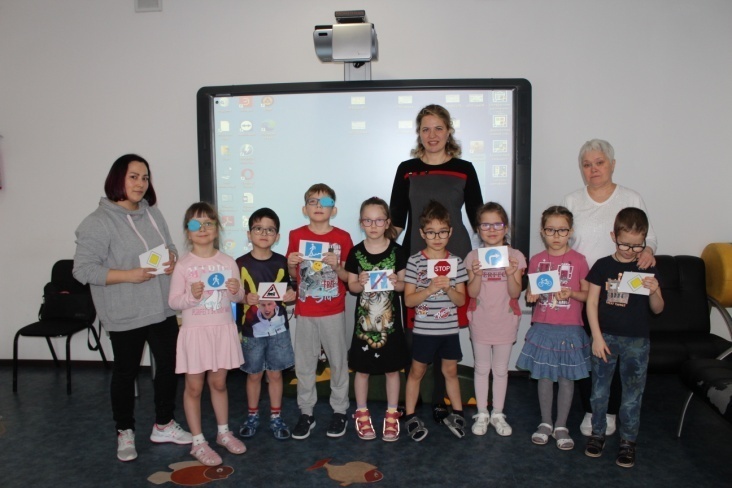 Педагог «Детского автогородка» познакомила детей с многообразием дорожных знаков. Сначала рассмотрели предупреждающие знаки, вспомнили, где поблизости их можно встретить. Затем, знаки приоритета, обратив внимание знак  - «Движение без остановки запрещено». Вспомнили о запрещающих знаках. 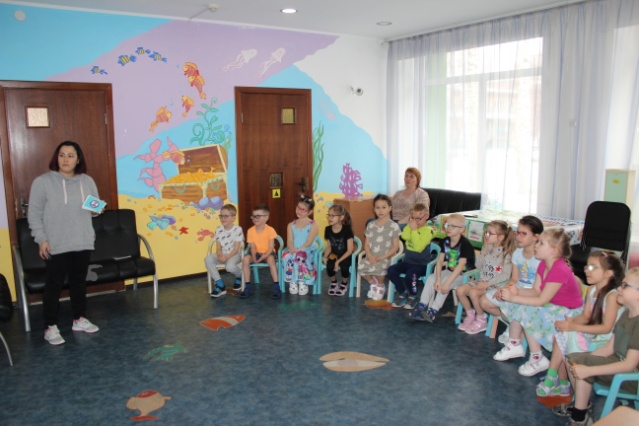 Далее Людмила Александровна рассказала детям о предписывающих знаках и информационных знаках, а также их действии.Людмила Александровна уточнила, что обычно знаки устанавливаются с правой стороны дороги вне проезжей части обочины.В завершении занятия поиграли в игру «Дорожные знаки», закрепив полученные знания.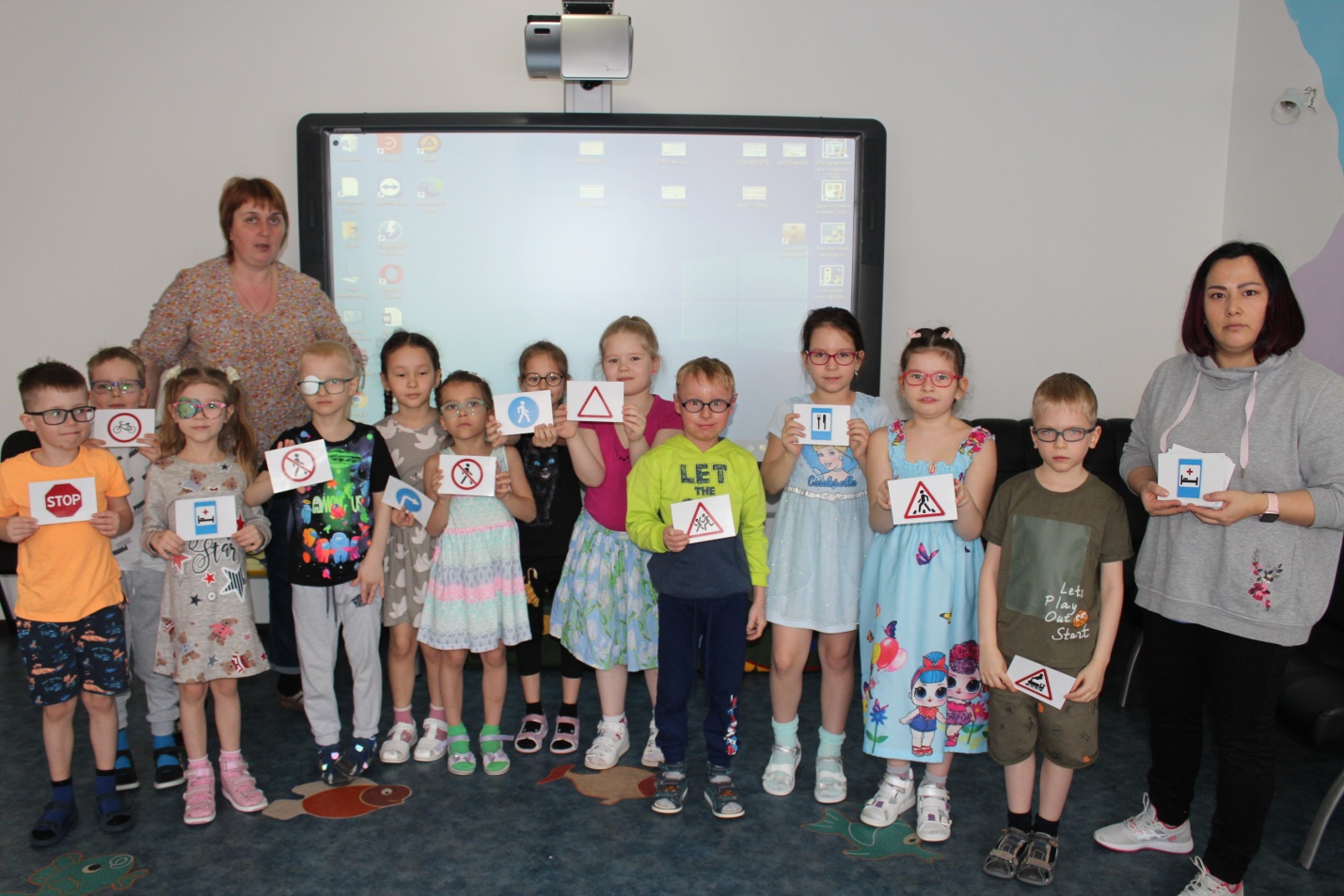 Мы благодарим Людмилу Александровну, педагога МАУДО «Детский Автогородок» за проведенное мероприятие!Отчёт подготовила учитель-дефектолог Николаева Ирина Игоревна.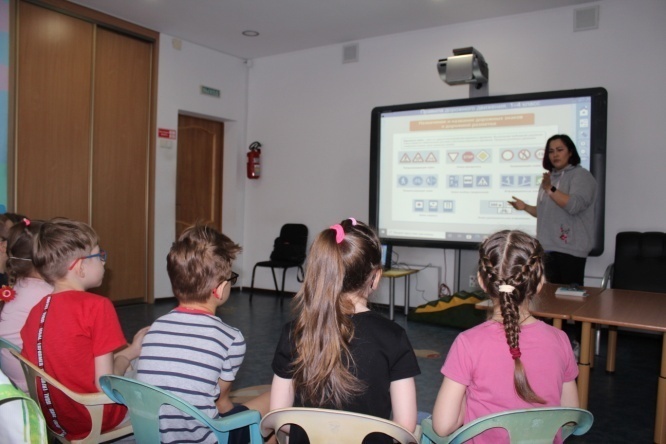 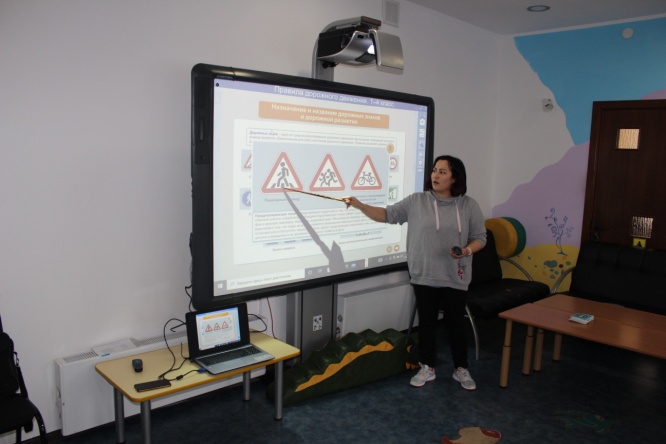 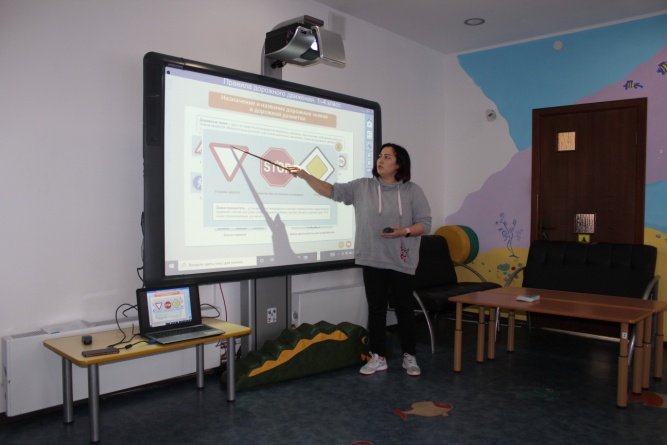 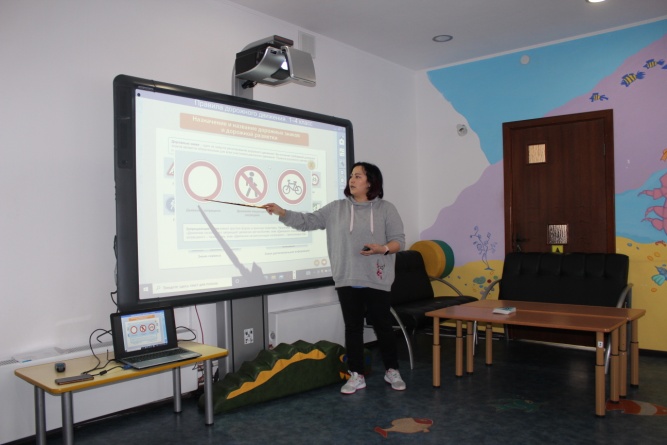 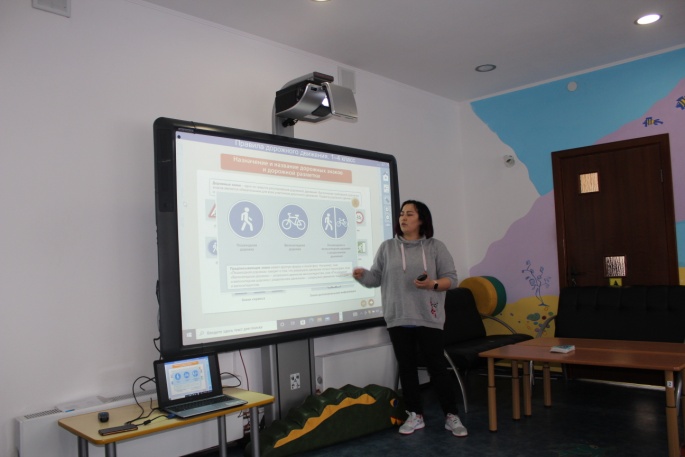 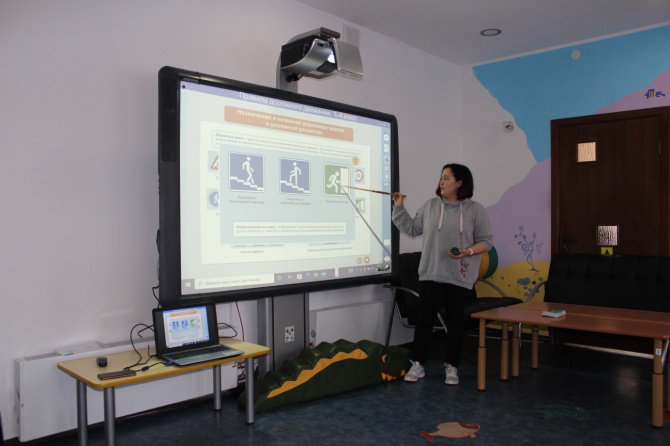 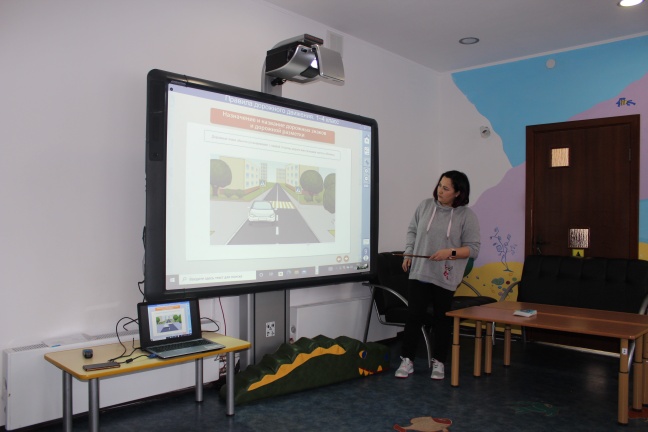 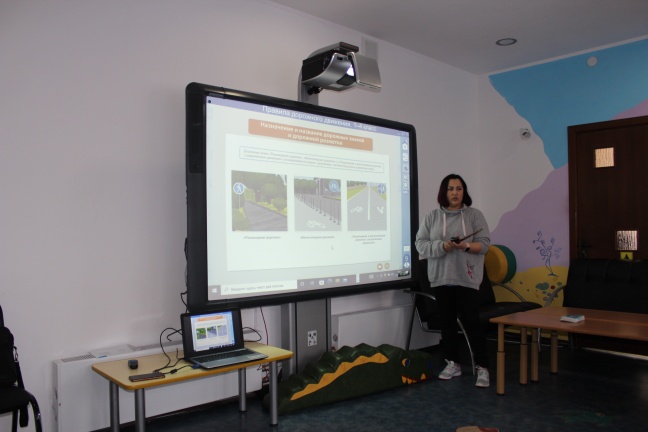 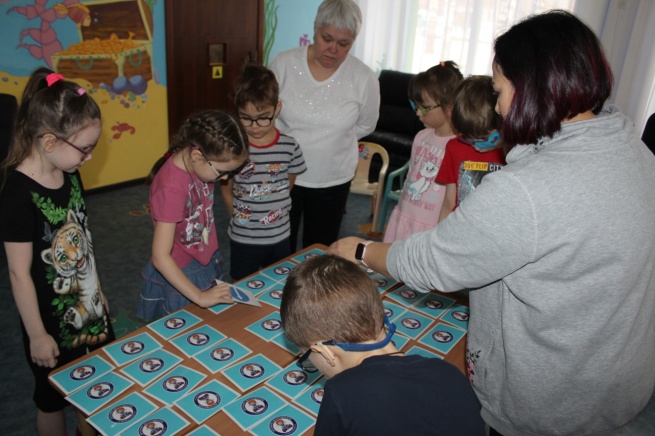 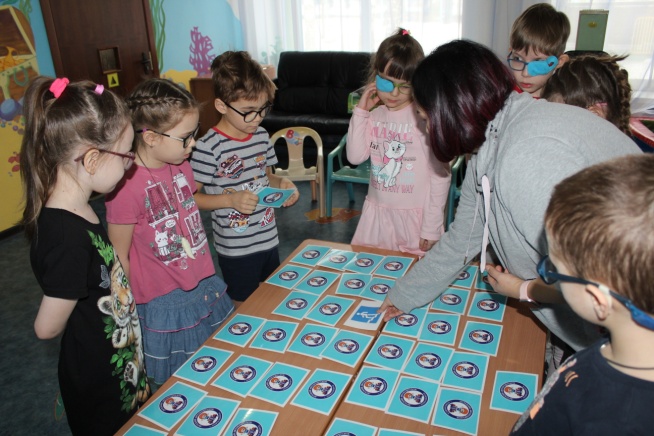 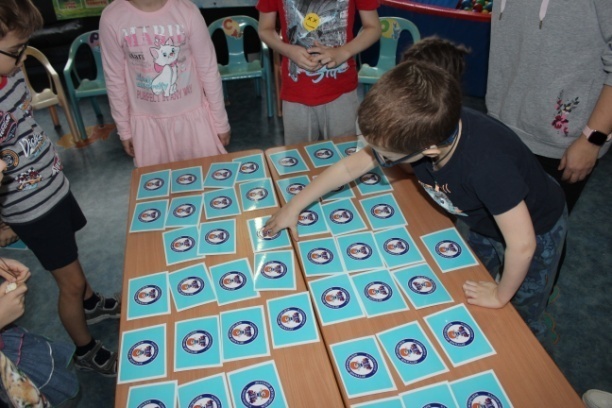 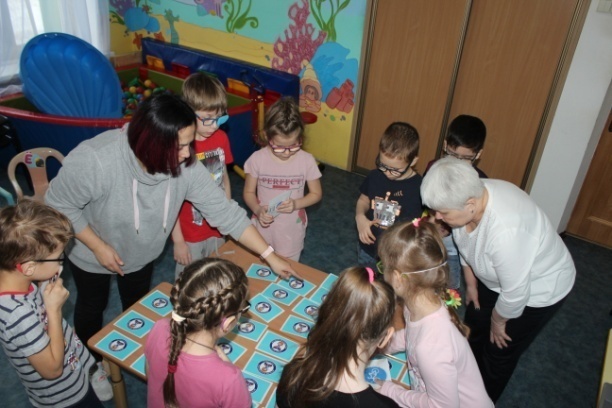 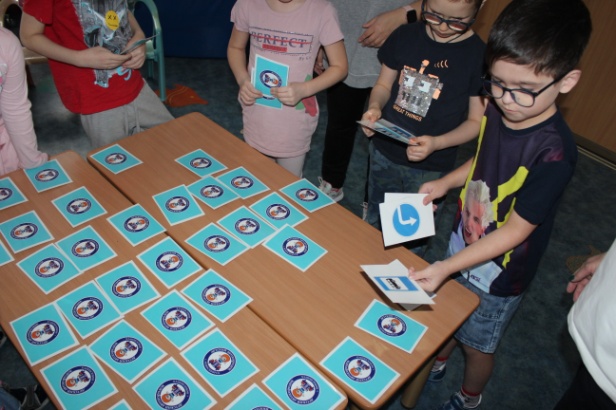 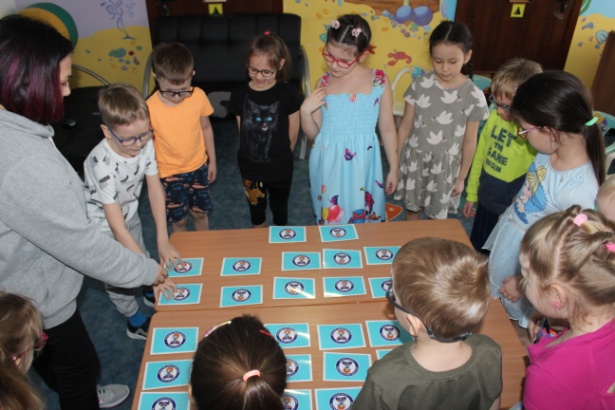 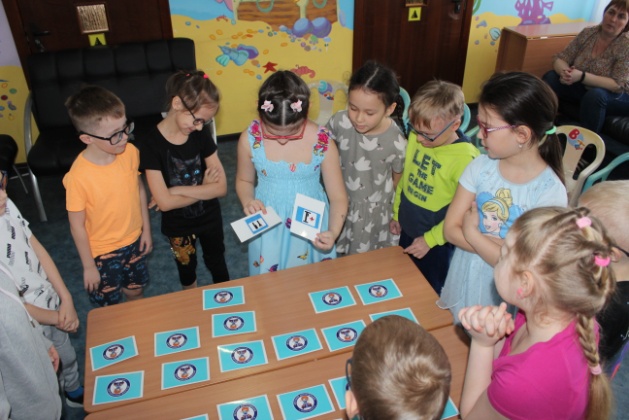 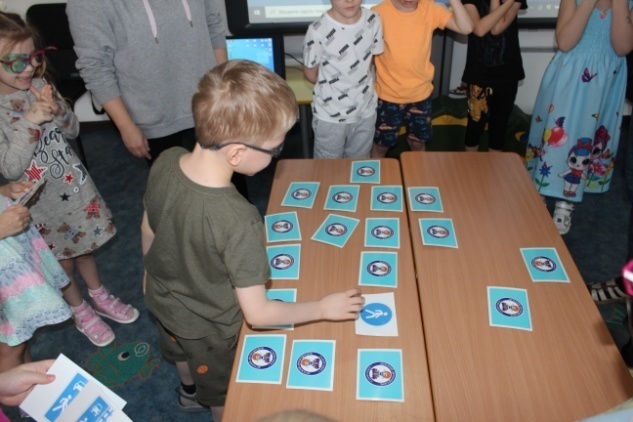 